Course Enrollment / Overload Request               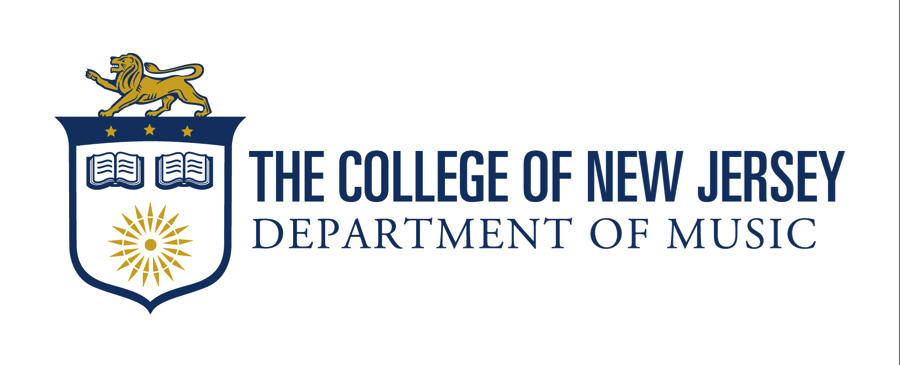 Reference: 1 credit=.25 course units                  Please return completed form to:The Department of Music, Rm 201-204or  musicdept@tcnj.eduAttn: Program AssistantIf faculty are not available to sign this form, please have authorization approval sent via email to the Department at musicdept@tcnj.edu.Course EnrollmentI need to add a course or Private Applied StudyPrivate Applied Study may require an interview and/or audition.Overload Request19 Credits (4.75 course units) Advisor approval is not required. However,  non-music majors must obtain permission from the Assistant Dean of their home school (if applicable).20 Credits (5.0 course units)Advisor approval required. College policy mandates that students requesting 20 credits must hold a cumulative GPA of 3.3 or higher and have at least sophomore status. An advisor may withhold approval for other reasons.21 Credits (5.25 course units) Advisor approval required. College policy mandates that students requesting 21 credits must hold a cumulative GPA of 3.3 or higher and have at least sophomore status. An advisor may withhold approval for other reasons.             Advisor Signature______________________________________________________________________ Name____________________________________________ Email:____________________________________________PAWS ID: __________________________________ Current cum GPA:_________________________________________Check one: *Major Department and School ______________________________________________________________________Please add me to:MUS _________________   Section _________________   Class Nbr ______________  # of Course Units ___________________Name of Course: _____________________________   Course Instructor:______________________________________________(Check all that apply):This course overlaps another course on my schedule by several minutesClosed classPrerequisite waivedClass Permission grantedThis is an Applied Private Study (***may incur additional charges on tuition bill***)This is an Ensemble ClassOther (explain briefly)___________________________________________________________________________I approve adding the student listed above to my course ____________________________________________________________________________________________________Instructor/Faculty (signature) 									Date(R) 8/2019